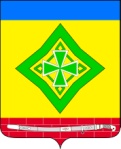 Совет Ладожского сельского поселенияУсть-Лабинского районаР Е Ш Е Н И Е" 24" июля  2015 г.	                  				                        № 4 	ст. Ладожская                                                                       Протокол №  13					О  внесении изменений в решение Совета Ладожского сельского поселения Усть-Лабинского района  от 28 ноября 2011 года № 1 Протокол № 37 « Об установлении земельного налога на территории Ладожского сельского поселения Усть-Лабинского района»        В соответствии с главой 31 Налогового кодекса Российской Федерации, руководствуясь статьями 7, 14 Федерального закона от 6 октября 2003 года № 131-ФЗ «Об общих принципах организации местного самоуправления в Российской Федерации», Совет Ладожского сельского поселения Усть-Лабинского района решил:1. Внести в решение Совета Ладожского сельского поселения Усть-Лабинского района  от 17 ноября 2011года № 1 Протокол № 37  «Об установлении земельного налога на территории Усть-Лабинского городского поселения Усть-Лабинского района»следующие изменения:1.1Дополнить пункт 5 решения подпунктом следующего содержания:             «2)  Установить льготу в размере 50% от суммы налога многодетным семьям, воспитывающим  трех и более детей, в том числе находящихся под опекой (попечительством), в возрасте до 18 лет, из числа граждан Российской Федерации, проживающих на территории Ладожского сельского поселения Усть-Лабинского района  в отношении одного земельного участка».2. Общему отделу администрации Ладожского сельского поселения (Тунгатова) опубликовать настоящее решение в районной газете «Сельская новь» и разместить на официальном сайте администрации Ладожского сельского поселения в сети «Интернет».3. Контроль за выполнением настоящего решения возложить на главу Ладожского сельского поселения Усть-Лабинского района                           А.И.Квитко. 4. Настоящее решение вступает в силу со дня его официального опубликования и распространяется на правоотношения, возникшие с                      01 января 2015 года.Глава Ладожского сельского поселенияУсть-Лабинского района                                                                 А.И. Квитко